Рабочий лист для группы № 1Задание № 1. Рассмотрите изображение скульптуры.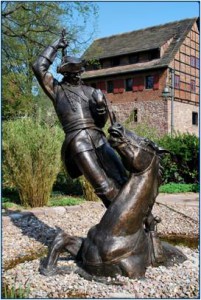 Этот памятник находится в Германии в городке Боденвердер, рядом с домом-музеем Рудольфа Эриха Распэ.Задание № 2. Какая цитата из рассказов «Приключения барона Мюнхгаузена»раскрывает эту скульптурную композицию? Выберите верный ответ на вопрос:  «Но скоро веревка кончилась, и я повис в воздухе, между небом и землей».   «Схватив себя за эту косичку, я изо всех сил дернул вверх и без большого труда        вытащил из болота и себя, и своего коня».  «Это был кит колоссальных размеров, который мирно дремал на воде».   «Я направил коня к окну и, как вихрь, влетел в столовую».Задание № 3.* Верно ли утверждение, что в Москве есть памятник Мюнхгаузену?_____________________________________________________________________Каким источником информации вы воспользуетесь? __________________________________________________________                    __________________________________________________________